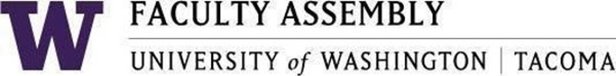 Executive Council MeetingMonday, April 24, 202312:30 – 1:20 p.m.GWP 320 Dawn Lucien RoomZoom link: https://washington.zoom.us/j/94375842044+1 206 337 9723 US (Seattle) +1 253 215 8782 US (Tacoma)Meeting ID: 943 7584 2044Agenda12:30-12:35	Land Acknowledgement, Consent to Agenda, Permission to Record,  Approval of Meeting Minutes from 4/7/2312:35-12:55	Vote on Resolution to Address the Safety and Security of instruction and faculty12:55-1:20 		Unit reports on Hybrid/DL, Feedback on Academic Plan